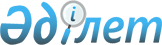 О присвоении наименований и переименовании улиц некоторых населенных пунктов сельского округа имени И.БилтабановаРешение акима сельского округа имени И.Билтабанова Кобдинского района Актюбинской области от 12 июля 2011 года № 7. Зарегистрировано Управлением юстиции Кобдинского района Актюбинской области 9 августа 2011 года № 3-7-117
      Сноска. В заголовке и по всему тексту решения слова "аульного", "аульном", "аула" заменены соответственно словами "сельского", "сельском", "села" решением акима сельского округа имени И.Билтабанова Хобдинского района Актюбинской области от 12.12.2014 № 7 (вводится в действие по истечении десяти календарных дней после дня его первого официального опубликования).

      Сноска. Заголовок – в редакции решения акима сельского округа имени И.Билтабанова Хобдинского района Актюбинской области от 15.05.2017 № 8 (вводится в действие по истечении десяти календарных дней после дня его первого официального опубликования).

      Сноска. В реквизитах решения на русском языке слово "аульного" заменено словом "сельского", текст на казахском языке не меняется решением акима сельского округа имени И.Билтабанова Хобдинского района Актюбинской области от 15.05.2017 № 8 (вводится в действие по истечении десяти календарных дней после дня его первого официального опубликования).
      В соответствии со статьей 35 Закона Республики Казахстан от 23 января 2001 года "О местном государственном управлении и самоуправлении в Республике Казахстан", подпунктом 4) статьи 14 Закона Республики Казахстан от 8 декабря 1993 года "Об административно-территориальном устройстве Республики Казахстан" и на основании протокола конференции жителей сельского округа имени И.Билтабанова от 20 мая 2011 года № 1, аким сельского округа имени И.Билтабанова Кобдинского района РЕШИЛ:
      Сноска. Преамбула – в редакции решения акима сельского округа имени И.Билтабанова Хобдинского района Актюбинской области от 15.05.2017 № 8 (вводится в действие по истечении десяти календарных дней после дня его первого официального опубликования).


      1. Присвоить наименование улице села Имангали Билтабанова:
      1) улица Имангали Билтабанова.
      2. Присвоить наименование улице села Косоткел:
      1) улица Абая Кунанбаева.
      3. Присвоить наименование улице села Казакай:
      1) улица Михаила Семеновича Прохорова.
      4. Переименовать следующие улицы села Имангали Билтабанова:
      1) улицу Молодежная – в улицу Жастар;
      2) улицу Владимира Ильича Ленина– в улицу Астана.
      5. Переименовать следующие улицы села Байтак:
      1) улицу Набережная – в улицу Бейбитшилик;
      2) улицу Сергея Мироновича Кирова – в улицу Ынтымак.
      6. Настоящее решение вводится в действие по истечении десяти календарных дней со дня первого его официального опубликования.
					© 2012. РГП на ПХВ «Институт законодательства и правовой информации Республики Казахстан» Министерства юстиции Республики Казахстан
				
      Аким сельского округа: 

И. Кубланов
